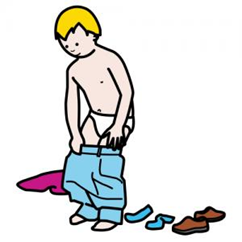 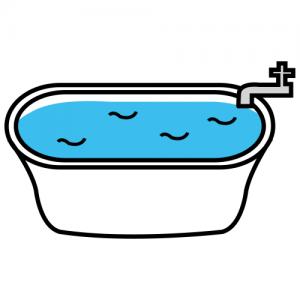 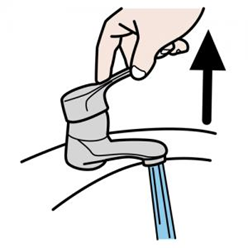 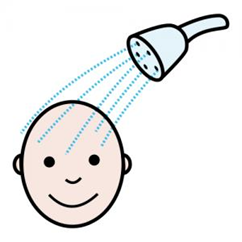 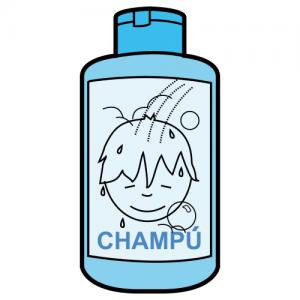 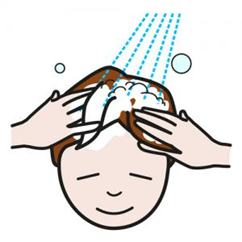 SE DESHABILLERENTRER DANS LA BAIGNOIREOUVRIR LE ROBINETSE MOUILLERPRENDRE DU SHAMPOINGSE LAVER LES CHEVEUXPRENDRE DU SAVON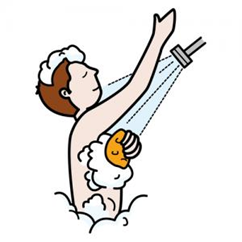 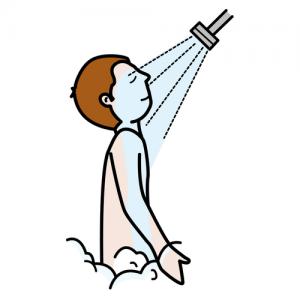 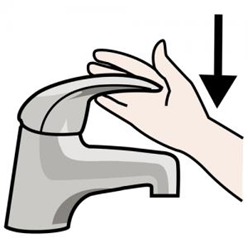 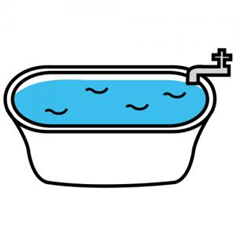 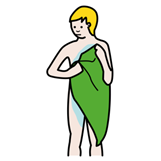 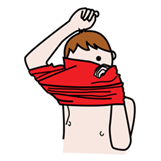 SE SAVONNERSE RINCERFERMER LE ROBINETSORTIR DE LA BAIGNOIRESE SECHERS’HABILLER